久鋒國際實業有限公司JIUFENG(INTERNATIONAL)LIMITED地址：香港九龍尖沙咀廣東道17號海港城環球金融中心南座13A樓05 至 15室Add: Rooms 05-15,13A/E., South Tower, World Finance Centre, Harbour City, 17 Canton Road, Tsim Sha Tsui, Kowloon, Hong Kong.電話Tel：+852 22086053  傳真Fax：+852 30030133www.gddgjf.com  e-mail:sales@dggdjf.com Yuki                                              عرض السعرالعميل: 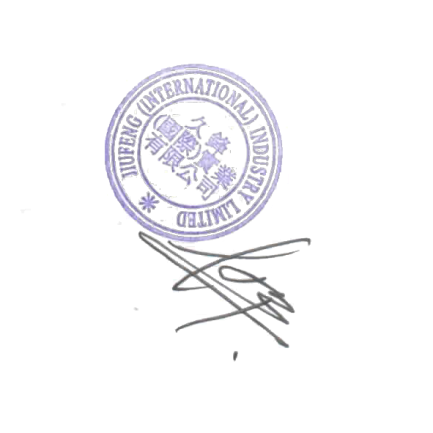 العنوان:الشركة المزودة: JIUFENG (INTERNATIONAL)INDUSTRY LIMITED (久鋒國際實業有限公司) التاريخ: 10 سبتمبر 2018السعر الإجمالي: FOB 80,100.00USD
شروط الدفع:
1. خلال 5 أيام عمل بعد توقيع العقد، يدفع المشتري دفعة مسبقة بـ 30%، وثم العقد يصبح ساريا. وينبغي دفع المبلغ الباقي 70% قبل شحن البضائع.

2. مدة التسليم: خلال 60 يوما بعد استلام الدفعة المسبقة.

3. مدة الضمان: مدة الضمان 24 شهرا، والأجزاء القابلة للاستهلاك غير مشمولة.ماكينة لصق الكرتون نصف الأوتوماتيكية 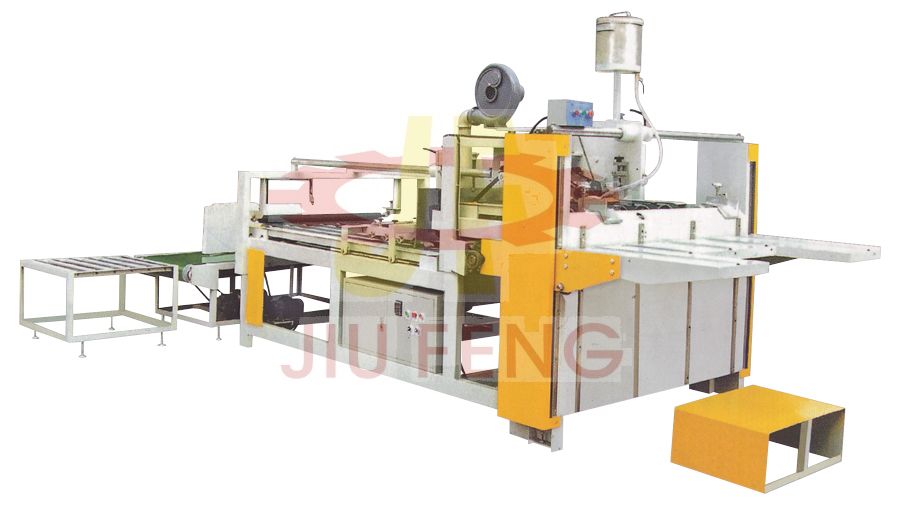 الاسم عددسعر واحدة (USD)سعر إجمالي (USD)ماكينة لصق الكرتون نصف الأوتوماتيكية ماكينة واحدة80,100.0080,100.00ماكينة لصق نصف أوتوماتيكيةماكينة لصق نصف أوتوماتيكيةالنموذجBF-2460أقصى سرعة (m/min)60أقصى حجم ورقة (mm)2500x1515أدنى حجم ورقة (mm)340x260ارتفاع تغذية الورق (mm)900طاقة المحرك الرئيسي (Kw)4الأبعاد (ارتفاع×عرض×طول) (mm)4255x1930x1780الوزن (Kg)2150